                                               Weinviertler Bridge Base WBB                              2112 Hetzmansdorf, Kreuzstraße 18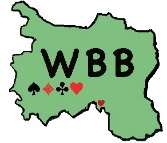                                                wbb@weinviertler-bridgeklub.com                                               https://www.weinviertler-bridgeklub.comPROTOKOLLÜber die 3. Ordentliche Generalversammlung am 11. März 2023Im „Haus 4 di und mi“, Amtsgasse 5a, 2102. BisambergBeginn: 1830 UhrAnwesende:Präsidentin:				Doris WASSERKassierin:				Judith ADLERSchriftführerin:			Romana MECHAILEröffnung und Begrüßung
Die Präsidentin eröffnet die Generalversammlung und begrüßt die anwesenden Personen. Sie stellt die statutengemäße Beschlussfähigkeit fest.
Geschäftsbericht des Vorstandes Rückblick und. Vorschau
Der WBB verfügt nach wie vor über kein eigenes Klublokal. Die angedachten Alternativen zu einem eigenen Klublokal, Restaurant Rhodos und Hotel Kaiserrast, haben sich als ungeeignet herausgestellt. Dennoch werden laufend Schulungen und Trainings angeboten, sie finden aufgrund der Kooperation mit dem KBC in dessen Räumlichkeiten statt. Die auf RealBridge abgehalten Turniere erfreuen sich großer Beliebtheit und finden jeden Mittwoch statt. Für Klubturniere auf Basis RealBridge werden leider keine Meisterpunkte vergeben, der Vorstand wird sich aber weiterhin bim ÖBV für eine MP-Vergabe einsetzen. Im März 2022 wurde gemeinsam mit dem KBC das Benefizturnier zugunsten der Ukraine abgehalten und spielte einen Erlös von € 1.300,-- der vom WBB auf € 1.500,-- aufgerundet wurde ein. Das im Jänner 2023 abgehaltene Online-Freundschaftsturnier mit Hamburg war mit 49 Paaren ein Erfolg. Die Bridgetage in Poysorf fanden wieder großen Anklang.

Geplant sind Frühjahrsbewerbe, Ö-Rally Turniere, Realtraningsturniere im „Haus 4 di und mi“, die Kosten der stundenweise Anmietung werden noch erhoben. Auch einen Bridgeausflug wird es voraussichtlich wieder geben.  

Der WBB wird einen Antrag zur Vergabe von MP bei von Bridgeklubs abgehaltenen RealBridgeturnieren beim ÖBV einbringen.	
Bericht der Kassierin
Der Kassastand beträgt zum Stichtag 31.12.2022 € 7.416,11. 
Die Einnahmen des Klubs setzen sich aus den Mitgliedsbeiträgen und den Spenden für Onlineturniere zusammen. Die Ausgaben des WBB beschränken sich durch den Wegfall von Raummieten auf die ÖBV-Abgaben und die Gebühren für RealBridge.
Bericht der Rechungsprüfung
Die Kassaführung des WBB ist sorgfältig und ordnungsgemäß.
Der Kontostand von € 7.416,11 per 31.12.2022 stimmt mit der Buchführung überein.
Entlastung der Kasslerin
Die Kassierin wurde ohne Gegenstimmen entlastet
Entlastung des Vorstandes
Der Vorstand wurde ohne Gegenstimmen entlastet
Neuwahl des Vorstandes
Der Vorstand wurde in folgender Zusammensetzung ohne Gegenstimmen gewählt.

Präsident:		Roland HOCHSTÖGER		Stv.: Doris WASSER
Schriftführerin:	Romana MECHAIL		Stv.: Dieter SCHULZ
Kassierin:		Judith ADLER			Stv.: Christoph BAMBERGER
Anträge der Mitglieder
Es wurden keine schriftlichen Anträge gestellt. Ein Antrag auf Zulassung eines mündlichen Antrages wird ebenfalls nicht gestellt.


       Ende 1940 Uhr




		